Megdőlt a BÁV eladási rekordja: 81 millió forintért kelt el Kondor Béla Várvédők című képeKondor Béla utolsó, még magánkézben lévő nagyméretű alkotása került kalapács alá a BÁV 81. Művészeti Aukciójának második napján, május 24-én. A Várvédők címet viselő mű jutalékkal együtt 81 250 000 forintért talált gazdára, mellyel új eladási rekordot állított be az aukciósház történetében. A Zsolnay kerámiák és a Rolex órák most is nagyon népszerűek voltak, utóbbiból minden darab elkelt. Az ékszereknél a fülbevalókban látták a legnagyobb fantáziát a licitálók, de mégis egy közel 6000 briliánst tartalmazó, variálható nyakék vitte el a pálmát, amit végül 12,5 millió forintért vettek meg. A kétnapos árverési eseményen közel 450 tétel találta meg új tulajdonosát.Több rekordot is megdöntött a VárvédőkKondor Béla Várvédők című alkotása minden értelemben rekordernek számít a BÁV történetében, mivel az aukciósház eddigi legnagyobb kikiáltási áru tételének járó cím megszerzése után az eladási rekordot is bezsebelte. A II. világháború utáni festészet egyik legjelentősebb alakjaként ismert magyar művész alkotása ráadásul nem mást, mint Rippl-Rónai József Kékruhás lány virágos kalapban című képének 2018-ban beállított, 75 600 000 forintos csúcseredményét körözte le, mellyel egyúttal felállította az új, 81 250 000 forintos eladási árrekordot az immár 250 éves múlttal rendelkező társaság történetében.TOP 3: Rolex, bútorok, ZsolnayA luxus időmérők között nem okoztak csalódást a Rolex gyár órái, mivel a licitre tűzött darabokból az összes gazdára talált. Köztük volt az aukció legmagasabb árról induló óra tétele, a 6 millió forintos Rolex President Day-Date arany férfi karóra is. A tárgycsoporton belüli a legnagyobb eladási arányt 91 százalékkal a bútorok tudták magukénak, de hasonlóan nagy népszerűségnek örvendtek a Zsolnay kerámiatárgyak is. Egy, a családi manufaktúrából származó szecessziós trombitavázát például közel 3 millió forintért vihet haza új tulajdonosa.Megunhatatlan briliánsokAz ékszerek iránti érdeklődés most is kiemelkedő volt, ami megerősíti a BÁV idei Műtárgybefektetési indexének adatait is. Legnépszerűbbnek a fülbevalók számítottak, szinte az összes pár elkelt, sőt a kategória legnagyobb áremelkedését is egy 30 modern csiszolású briliánst tartalmazó darab szerezte meg, amely majdnem hatszoros áron, 875 000 forintért került új tulajdonosához. A legnagyobb figyelem mégis azt a közel 6000 drágakövet tartalmazó nyakéket övezte, mely 8,5 millió forintos induló árral került fel az aukciós listára. A különleges, akár karpereccé is alakítható ékszert végül 12,5 millió forintért viheti haza és variálhatja kedvére újdonsült viselője.A műtárgy, mint alternatív befektetési formaA gazdasági bizonytalanságokkal párhuzamosan egyre jobban nő az alternatív befektetési lehetőségek, így a műtárgyak iránti igény is, amit a 81. Művészeti Aukció tapasztalatai is alátámasztanak. Az árverési esemény első napján, május 23-án az ékszereké, ezüst műtárgyaké és a luxus óráké volt a főszerep, ezek közül pedig főleg a befektetési célból is jó választásnak számító tételek emelkedtek ki.A már említett Rolex órák mellett nagy sikert aratott az a Breguet Le Réveil du Tsar arany férfi karóra is, mely 5 millió forintról indult ugyan, de eladási jutalákkal együtt végül 8 750 000 forintért találta meg új tulajdonosát.A női órák népszerűsége szépen reprezentálja, hogy a luxus időmérők piacán nem csak a férfiak mozognak otthonosan. Az órák közötti legmagasabb áremelkedést is egy, a klasszikus eleganciát képviselő Longines Evidenza női karóra érte el, mely 120 000 forintról indulva végül 525 000 forintos áron kelt el.A történelemi értékektől a digitalizációigA BÁV 250 éves története szorosan összefonódik a történelemmel, ezért nem meglepő, hogy az aukciósház árverésein rendszeresen előkerülnek kiemelt figyelmet érdemlő történelmi darabok. A mostani aukción például ilyen volt a Tisza család hagyatékát képező 8 darabos ezüst műtárgy szett, melyeket végül 5 millió forintos áron ütöttek le.A másik oldalon viszont ismét megmutatkozott az elmúlt évekre jellemző elektronikus licitálási lehetőségek egyre jelentősebb térhódítása, amikor Szepesi Kuszka Jenő Falusi utca című műve kapcsán izgalmas, online licitharcot élvezhetett a közönség. Az árverés zárónapján jelenlévők feszülten figyelték, ahogy a 120 000 forintról induló mű közel 12-szeres árral, jutalékkal együtt végül 1 625 000 forinton kelt el a világhálón keresztül.Sajtókapcsolat:kommunikacio@bav.huEredeti tartalom: BÁV ART Aukciósház és GalériaTovábbította: Helló Sajtó! Üzleti SajtószolgálatEz a sajtóközlemény a következő linken érhető el: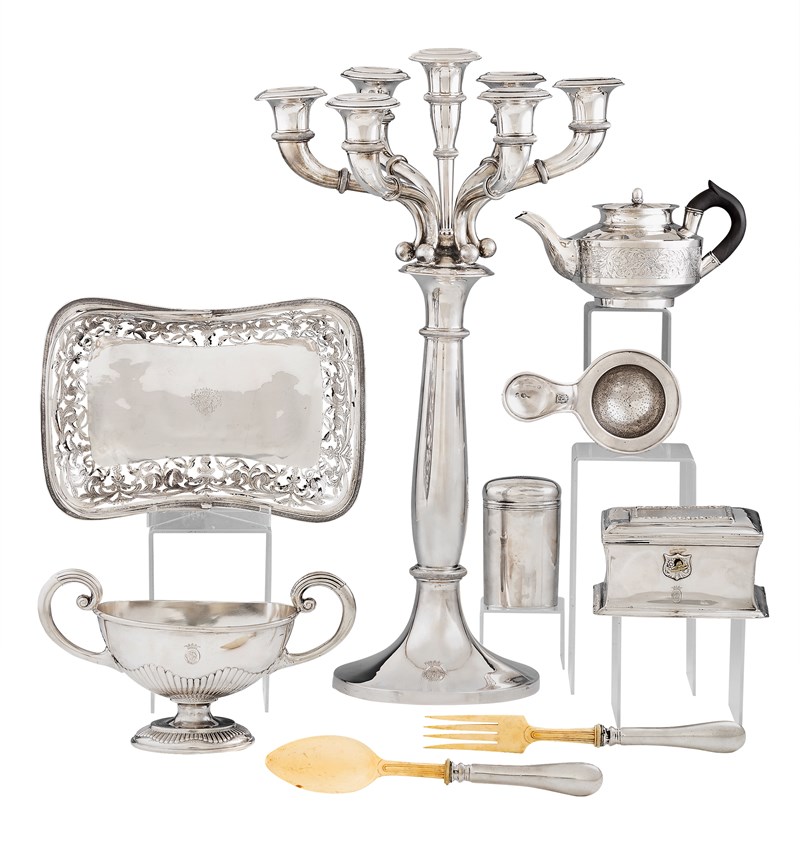 © BÁV ART Aukciósház és Galéria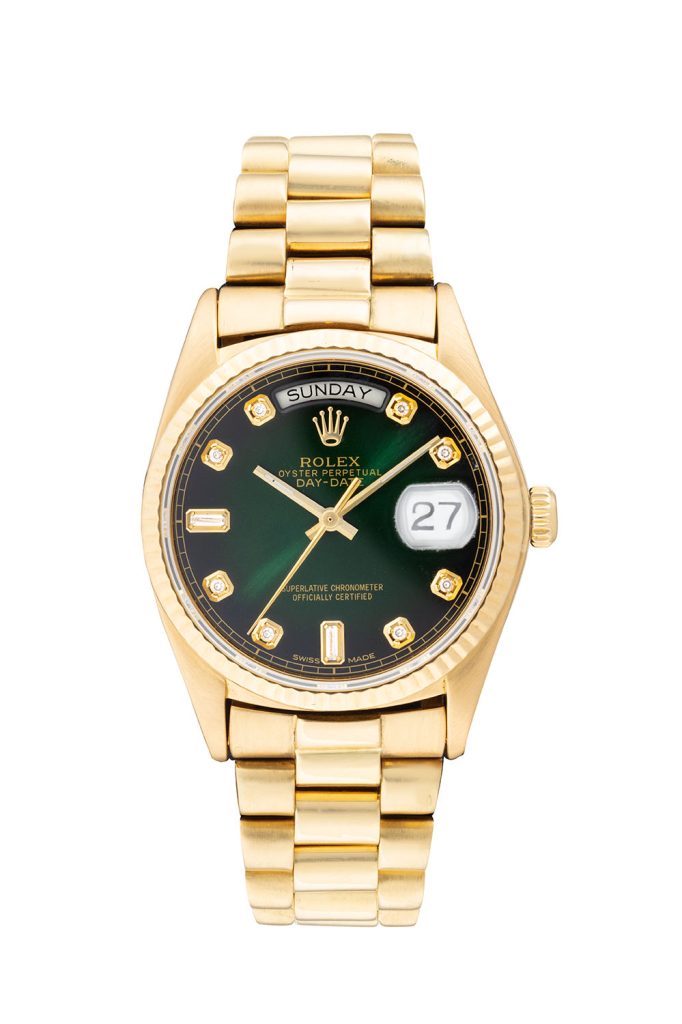 © BÁV ART Aukciósház és Galéria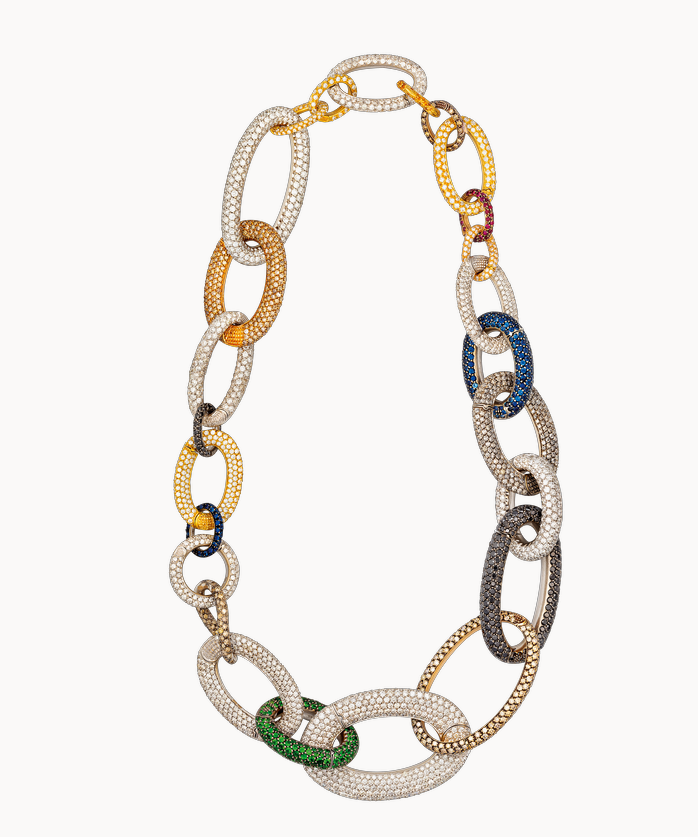 © BÁV ART Aukciósház és Galéria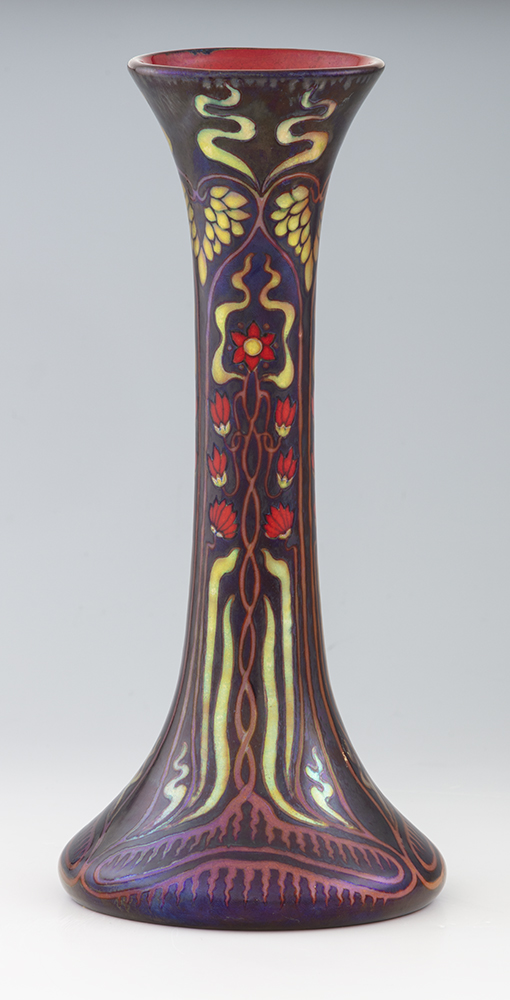 © BÁV ART Aukciósház és Galéria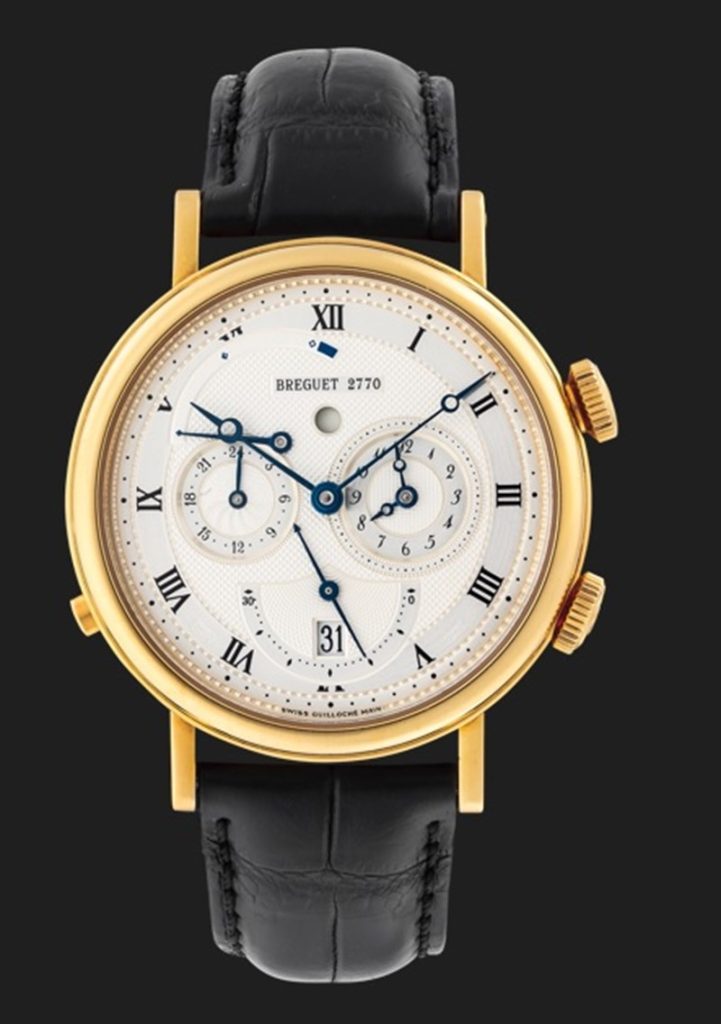 © BÁV ART Aukciósház és Galéria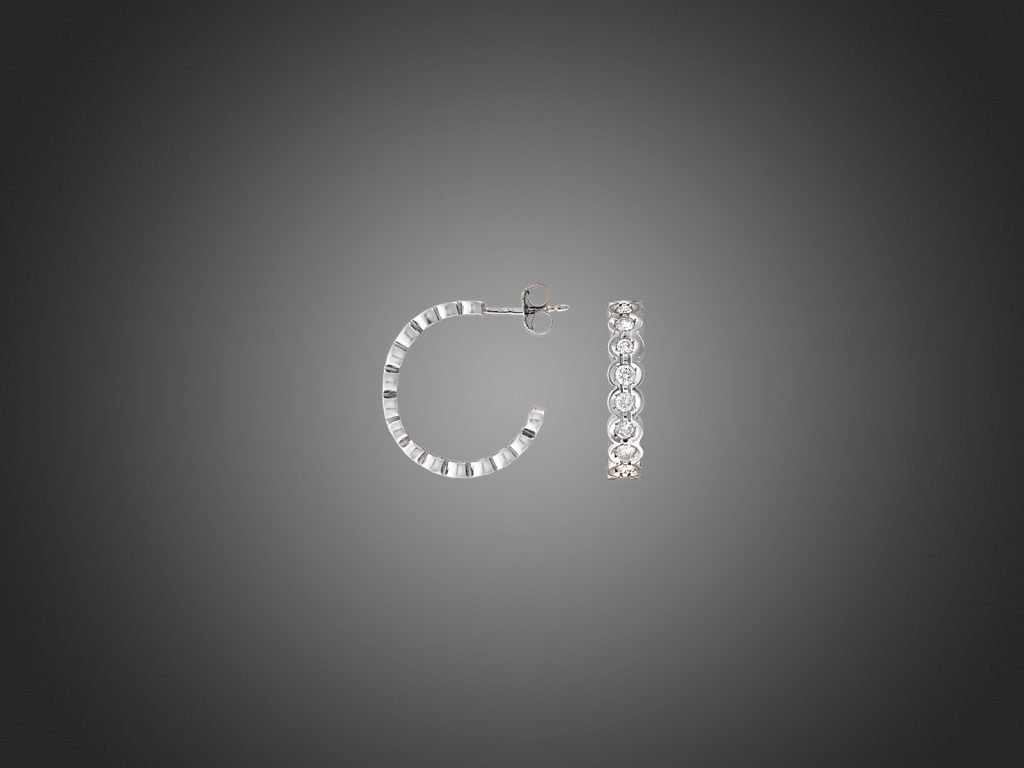 © BÁV ART Aukciósház és Galéria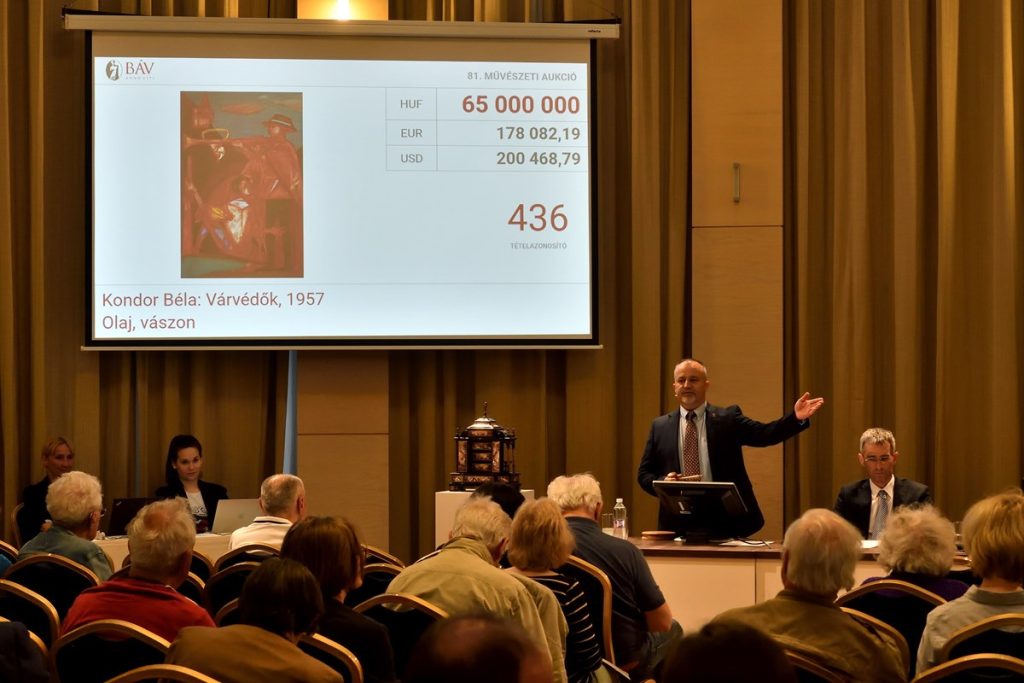 © MTI/Lakatos Péter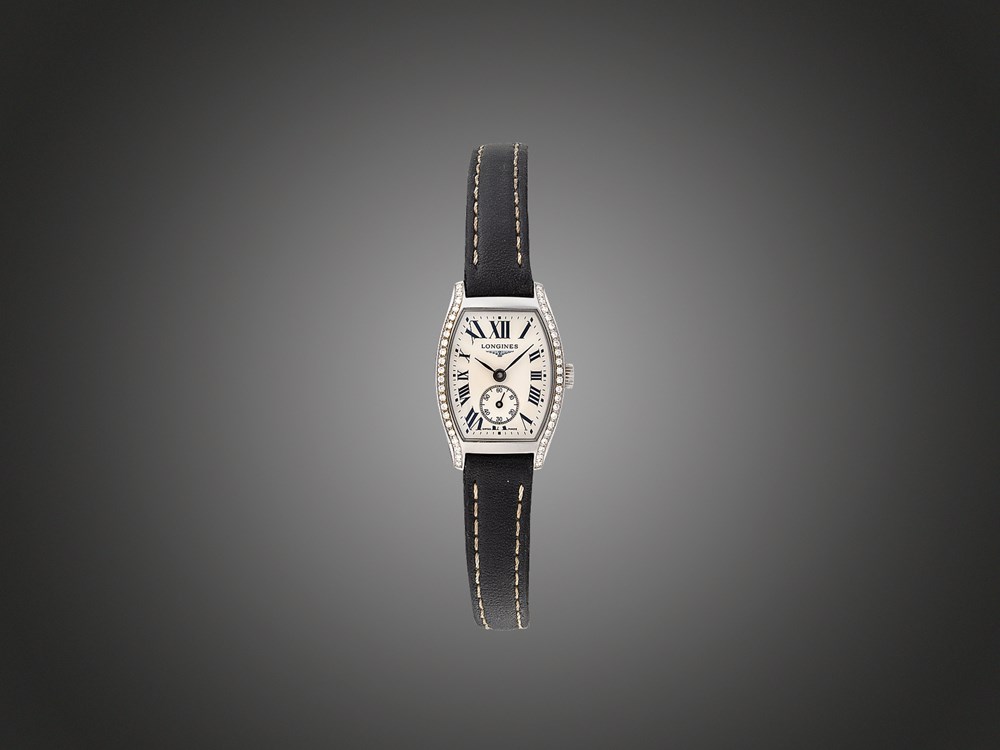 © BÁV ART Aukciósház és Galéria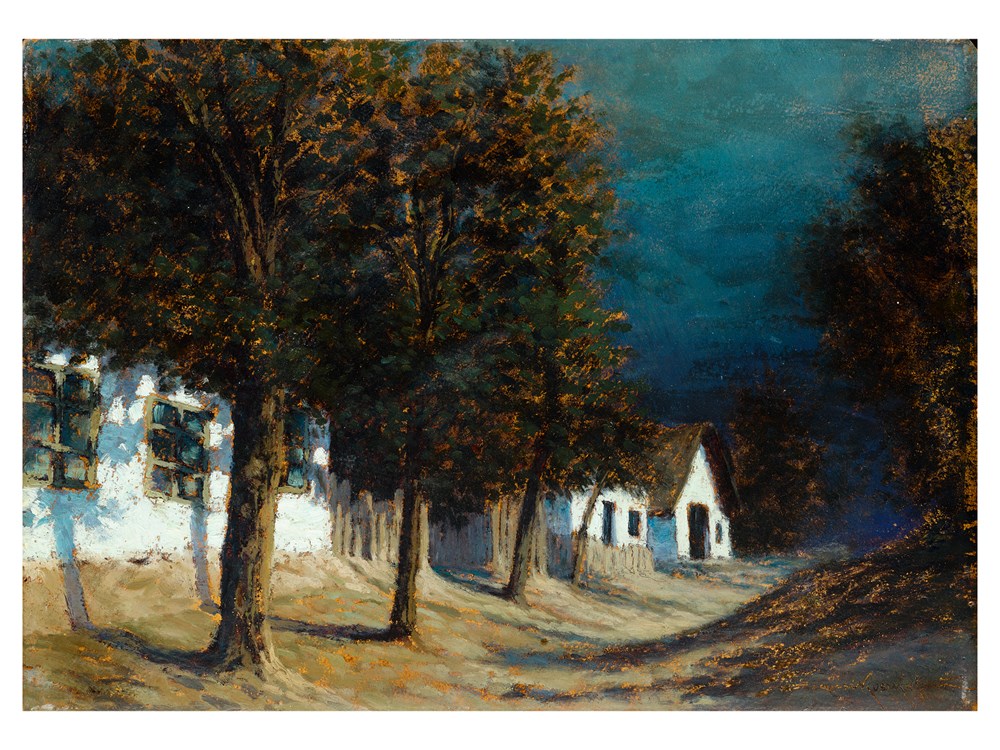 © BÁV ART Aukciósház és Galéria